Утверждаю: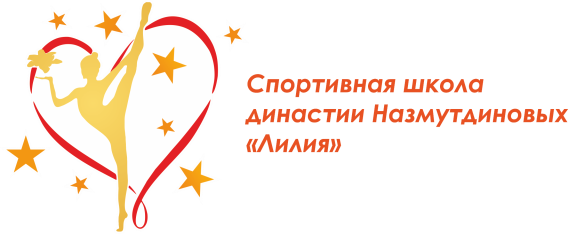 Директор Спортивной школы                                                                     династии  Назмутдиновых «ЛИЛИЯ»                                                                                           ____________Н.В.СюккяПОЛОЖЕНИЕУчебно- тренировочный сбор по художественной гимнастике                               «ЕКАТЕРИНБУРГ – ЯНВАРЬ – 2021»                                   Сроки и место проведения:Учебно - тренировочный сбор проводится с 4 по 10 января 2021 года  в спортивном доме «ЛУЧ», по адресу: г.Екатеринбург, ул. Восточная 182.Цели и задачи:Развитие общей и специальной физической подготовки;Обучение, формирование и совершенствование навыков работы с предметами художественной гимнастики;Раскрытие творческого потенциала личности, нестандартного образа мыслей, музыкальности, пластики и артистичности по средствам классической и современной хореографии;Подготовка к новому соревновательному сезону 2021года Дисциплины сбора:АкробатикаОтработка программ ОФП с предметомПредметная подготовкаПрыжковая подготовкаРастяжка СФП с предметомТанцевальная подготовка Хореография классическаяХореография современнаяРуководство и состав специалистов УТС:  Тренеры СШ династии Назмутдиновых«Лилия»:                                            Никифорова Ольга Сергеевна                                                                                                      МС РФ, старший тренер СШ «Лилия», хореограф - постановщикНазмутдинова Альфия Биляловна ЗМС СССР, многократная абсолютная чемпионка СССР, Многократная чемпионка РСФСР, Чемпионка Мира Ратманская Розалия БиляловнаПочетный МС СССР, многократная абсолютная чемпионка СССР, Многократная чемпионка РСФСР, Заслуженный тренер РоссииКаштанова Наталья АнатольевнаЗМС СССР, Чемпионка Мира в групповых упражнениях, Заслуженный тренер РоссииЛобановская Елена АлексеевнаМС СССР, хореограф – постановщикАйдемирова Анастасия Ринатовна МС РФДербенёва Алёна Владиславовна МС РФКоркунова Алина Витальевна МС РФКокшарова Полина Денисовна МС РФНорова Юлия Фахридиновна МС УзбекистанаОстапенко Анна Эдуардовна МС РФСюккя Алиса Сергеевна МС РФ, Чемпионка России в групповых упражнениях, пом.тренераФилиппова Ангелина Алексеевна МС РФШамкова Наталья Владимировна хореографПриглашённые тренеры:Власова Ольга Петровна г.Нижний ТагилМС РФ, Кандидат педагогических наукСазанова Александра Сергеевна г.Пермь   МС РФ, постановщик показательных номеров, стипендиат губернаторской премии Пермского         края, мисс Россия интернет 2020 ПермьЧерданцева Оксана Анатольевна г.ЕкатеринбургАртистка балета, хореографРомодан Эльвира Фаизовна г.ЕкатеринбургИнструктор Zumba, Zumba Gold, Zumba Step, Strong Nation,
Инструктор методики Тета Хилинг, лауреат фестиваля «Надежда Урала», победитель региональных соревнований по спортивной аэробикеОрганизационный комитет: Сюккя Наталья Викторовна, Гаврилова Татьяна Александровна, Шестакова Полина Ильинична Участники УТС:На УТС приглашаются гимнастки 2015 г.р. и старше, не имеющие проблем со здоровьем и медицинских противопоказаний к занятиям художественной гимнастикойУсловия проведения УТС:Начало УТС - 4 января 2021г. Окончание УТС - 10 января 2021г.Время тренировочного процесса:для юношеских разрядов: с 9:00 до 13:30для спортивных разрядов : с 10:00 до 14:30Для приезжих команд: рекомендуемый приезд - 3 января после 14:00; отъезд 10 января после 18:00Проживание и питание приезжие команды организуют самостоятельно. Помощь в организационных вопросах +79221053909- Гаврилова Татьяна Александровна, +79122393338- Шестакова Полина ИльиничнаНеобходимое для тренировок: Утяжеления, резина, наколенники. Все предметы  (маленьким гимнасткам тоже): скакалка, обруч, мяч, булавы, лента. Обязательно сменную обувь. Свои музыкальные диски, флеш носители. Для приезжих команд: иметь при себе копию свидетельства о рождении, копию страхового полиса от несчастного случая, копию медицинского полиса ОМС, справку об эпидблагополучии адреса, медицинскую заявку на команду, подписанную врачом. Копии документов сдаются  4 января 2021г – в первый день УТС Гавриловой Татьяне Александровне.                                                                  Расходы по проведению УТС:Расходы по командированию, питанию, проживанию, проезду участников и проведению УТС несут командирующие организации Стоимость УТС, условия оплаты УТС: Цена УТС = 8 900 рублей (восемь тысяч девятьсот рублей)Дополнительные затраты: постановка программы + индивиды (приложение №1) Предоплата за участие в УТС должна быть произведена до 20 декабря 2020г в размере 4000 рублей (четыре тысячи рублей).Остальная часть оплаты производится в первый день УТС - 4 января 2021г.    Условия подачи заявок:Для участия в УТС заявки подаются до 20 декабря 2020 года по электронной почте, смс, вацап, вайбер 89122224244, mail: sopernitca@mail.ru Сюккя Наталья Викторовна.В заявке нужно указать ФИО гимнастки, год рождения, город, ФИО родителя (если родитель едет на сборы вместе с ребёнком)Данное положение является вызовом на УТС (основанием для направления, в т.ч. командирования спортсменов, тренеров).                                                                                                                                       